INTERNATIONAL STUDENT APPLICATION FORM12DECLARATIONS   I hereby declare under penal and material responsibility that I am psychophysically fit for attending the course of medical studies at the School of Medicine University of Mostar and that I have no history of mental illnesses or conditions that might impair my normal functioning as a student or medical doctor. If you have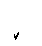 any special conditions please list them here and provide adequate documentation:     Such listing will not negatively impact your application, but is necessary for organizational purposes. No additional requests based on student’s condition will be allowed during academic year.     I hereby declare that I have financial capacity to cover tuition fee and other expenses during studying period.     I certify that the information submitted in these application materials is complete and accurate.SIGNATURE:                                                                                   DATE:  	Notes:Any false or misleading information supplied by an applicant will be grounds for withdrawing any acceptance issued or future dismissal from the School of Medicine University of Mostar.MEFMO has right to verify submitted documents.Candidates are responsible that all documentation is received by MEFMO central office by 14:00 p.m., on July1st, 2019. Late applications will not be considered.3PERSONAL INORMATIONPERSONAL INORMATIONGiven NameFamily NameDate of BirthCountry of BirthNationality/CitizenshipSex: Male/FemaleMarital StatusFather - surname, first name,permanent address, year of birth, occupation, nationality, citizenship:Mother – surname, first name,permanent address, year of birth, occupation, nationality, citizenship:Passport numberCONTACT INFORMATIONCONTACT INFORMATIONMobile phoneE-mail address(It is crucial that you provide functional e-mail address, you might provide more than one e-mail address)Phone NumberPostal AddressStreet Name and NumberZIP CodeCityState/CountryEDUCATIONAL HISTORYNAME OF INSTITUTIONNAME OF INSTITUTIONTEST SCORE / GPA GRADETEST SCORE / GPA GRADETEST SCORE / GPA GRADETEST SCORE / GPA GRADETEST SCORE / GPA GRADETEST SCORE / GPA GRADEYear of completionYear of completionCompleted secondary educationChemistryChemistryBiologyBiologyPhysicsPhysicsCompleted secondary educationState graduation resultEnglish language from high school1st year2nd year2nd year3rd year3rd year4th yearEnglish language from high schoolTest of English as aForeign Language(TOEFL)International EnglishLanguage Testing System(IELTS)Certificate in AdvancedEnglish (CAE)I am applying without an English language Test and would like my previous education considered as evidence of myEnglish language.I am applying without an English language Test and would like my previous education considered as evidence of myEnglish language.I am applying without an English language Test and would like my previous education considered as evidence of myEnglish language.I am applying without an English language Test and would like my previous education considered as evidence of myEnglish language.I am applying without an English language Test and would like my previous education considered as evidence of myEnglish language.I am applying without an English language Test and would like my previous education considered as evidence of myEnglish language.I am applying without an English language Test and would like my previous education considered as evidence of myEnglish language.I am applying without an English language Test and would like my previous education considered as evidence of myEnglish language.I am applying without an English language Test and would like my previous education considered as evidence of myEnglish language.I am applying without an English language Test and would like my previous education considered as evidence of myEnglish language.I am applying without an English language Test and would like my previous education considered as evidence of myEnglish language.I do not need to do the English Language Test. English is my first language.I do not need to do the English Language Test. English is my first language.I do not need to do the English Language Test. English is my first language.I do not need to do the English Language Test. English is my first language.I do not need to do the English Language Test. English is my first language.I do not need to do the English Language Test. English is my first language.I do not need to do the English Language Test. English is my first language.I do not need to do the English Language Test. English is my first language.I do not need to do the English Language Test. English is my first language.I do not need to do the English Language Test. English is my first language.I do not need to do the English Language Test. English is my first language.OtherOtherWORKING EXPERIENCE (list most important)WORKING EXPERIENCE (list most important)WORKING EXPERIENCE (list most important)Name of the institutionPositionWorking period